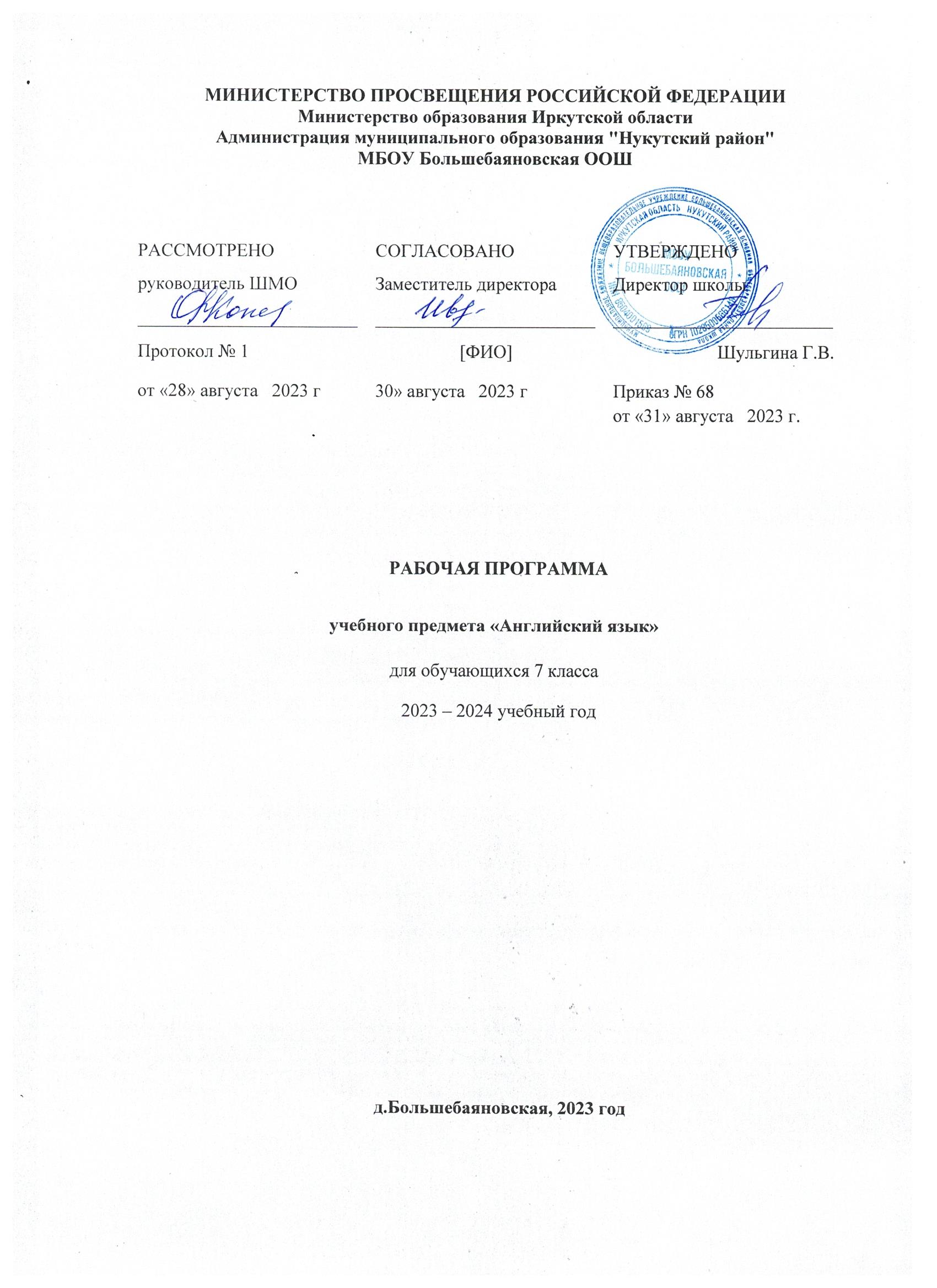                                                                 Пояснительная записка    Рабочая программа по английскому языку составлена на основе Федерального государственного образовательного стандарта  в соответствии с требованиями  планируемых результатов основного общего образования и  примерной программы основного общего образования по английскому языку;  УМК «Enjoy English» Биболетовой М.З., Трубанева Н.Н.,   для учащихся 5-9-х классов  общеобразовательных учреждений. В программе учтены основные положения, концепции духовно – нравственного развития и воспитания личности гражданина России, а также программы формирования универсальных учебных действий в основной школе.  Рабочая программа включает следующие структурные элементы: пояснительную записку; предметное содержание программы, предполагаемые результаты учащихся, учебно-тематический план ( основное содержание с указанием числа часов, отводимых на изучение учебного предмета, требования к уровню подготовки выпускников основной школы); перечень учебно-методического обеспечения.     В соответствии с учебным планом школы на 2023 – 2024 учебный год рабочая программа рассчитана на 102 часа в год (3 часа в неделю, в том числе 4 промежуточные и одна итоговая контрольные работы).                 Цели обучения английскому языку в 7 классе.     Дальнейшее развитие  иноязычной коммуникативной компетенции в совокупности её составляющих  - речевой, языковой, социокультурной, компенсаторной, учебно-познавательной; речевая компетенция – развитие   коммуникативных умений  в говорении, аудировании, чтении, письме; языковая компетенция — ознакомление с новыми языковыми средствами в соответствии с темами, сферами и ситуациями общения; систематизация усвоенного языкового материала; социокультурная компетенция – приобщение  к культуре и реалиям стран, говорящих на английском языке, в рамках более широкого спектра тем и ситуаций общения, отвечающих опыту, возрасту, интересам учащихся 13-15 лет,  соответствующих их психологическим особенностям; развитие способности и готовности использовать язык в реальном общении;  формирование  умения  представлять свою собственную страну, ее культуру посредством ознакомления учащихся с соответствующим страноведческим, культуроведческим и социолингвистическим материалом;компенсаторная компетенция — развитие  умения в процессе общения выходить из затруднительного положения, вызванного нехваткой языковых средств за счет перифраза, использования синонимов, жестов и т. д.;учебно-познавательная компетенция — развитие желания и умения самостоятельного изучения английского языка доступными им способами ( в процессе выполнения проектов, через интернет, с помощью справочников и т.п.), развитие специальных учебных умений (пользоваться словарями, интерпретировать текст и др.)Формирование иноязычной коммуникативной компетенции учащихся, понимаемой как их готовность и способность общаться на английском языке в пределах изучаемых тем;Развитие коммуникативных умений учащихся в говорении, чтении, понимании на слух и письме на английском языке; Углубление знаний о явлениях действительности, происходящих в Великобритании, через знания о культуре, истории и традициях страны;Осознание роли родного языка и родной культуры в сравнении с культурой Великобритании;Воспитание понимания важности изучения английского языка как средства достижения взаимопонимания между людьми;Развитие и совершенствование способности к речевому взаимодействию и социальной адаптации; информационных умений и навыков; навыков самоорганизации и саморазвития;Применение полученных знаний и умений в собственной речевой практике; совершенствование нормативного и целесообразного использования языка в различных сферах и ситуациях общения.Продолжается развитие и воспитание школьников средствами предмета "Иностранный язык": понимание учащимися роли изучения языков международного общения в современном поликультурном мире, ценности родного языка как элемента национальной культуры; воспитание толерантности по отношению к иным языкам и культуре.                            Предметное содержание программы 7 класса.Учебник состоит из 4 разделов, связанных единым сюжетом, который создан специально для подростков. В основу легла идея проводимой по интернету воображаемой международной телеконференции – соревнования для подростков из разных стран, включая Россию. Тема телеконференции «Мы живем на одной планете», предполагает , что молодые люди всей планеты смогут обсудить самые важные для них проблемы.Мировые соревнования подростков. Добро пожаловать на мировые соревнования подростков. Опиши людей, себя. Давайте брать наш шанс. Как читаются номера и даты. Говорим о знаменитых людях. Как мы можем общаться друг с другом. Почему мы используем компьютер для общения.Встречаем победителей международных соревнований подростков. Говорим о странах и национальностях. Что англоговорящие люди думают о других странах. Почему изучают английский. На скольки языках ты можешь говорить. Русский международный язык. Путешествие вокруг мира.Проблемы подростков, школьное образование. Проблемы подростков. На пути в школу. Что ты знаешь о школьной жизни в англоговорящих странах. Школьные друзья. Как справиться с нашими проблемами.Спорт – это весело. Почему люди занимаются спортом. Быть в хорошей форме. Здоровье, богатство. Почему людям нравиться соревноваться.Предполагаемые результаты.К концу обучения в 7 классе учащиеся должны Знать: - основные значения изученных лексических единиц, основные способы словообразования;- особенности структуры простых и сложных предложений, интонацию различных коммуникативных типов предложений;     - признаки изученных грамматических явлений;- основные нормы речевого этикета;- роль владения иностранными языками в современном мире, особенности образа жизни, быта, культуры стран изучаемого языка.    2) уметь:     Говорение     - начинать, вести/ поддерживать и заканчивать беседу в стандартных ситуациях        общения;     - расспрашивать собеседника и отвечать на его вопросы, опираясь на изученную   тематику;     - делать краткие сообщения по темам: описание друзей, себя; будущее нашей планеты; говорим о знаменитостях; как мы общаемся друг с другом; общение по телефону; компьютер для общения; страны мира и их столицы; национальные особенности характера; английский язык на котором говорит весь мир; кругосветное путешествие; школьная жизнь в англоязычных странах.    Аудирование.    - понимать основное содержание несложных аутентичных текстов, выделять значимую информацию, определять тему и выделять главные факты;    Чтение.   - читать аутентичные тексты разных жанров с пониманием основного содержания;    - читать несложные аутентичные тексты разных жанров с полным и точным пониманием, оценивать полученную информацию, выражать свое мнение;   - читать текст с выборочным пониманием нужной или интересующей информации;    Письмо.  - заполнять анкеты и формуляры;  - писать поздравления, личные письма с опорой на образец.       3) использовать приобретенные знания и коммуникативные умения в практической деятельности и повседневной жизни для :   - социальной адаптации, достижения взаимопонимания в процессе устного и письменного общения с носителями иностранного языка;   - осознание места и роли родного и изучаемого языков в полит - язычном мире;    - приобщения к ценностям мировой культуры;   - ознакомления представителей других стран с культурой своего народа.    По окончании курса учащиеся должны овладеть следующими ключевыми компетентностями:   - социальной. Адаптация в социальной среде в современном мире. Овладение компетенциями:Решение познавательных и практических задач, отражающих типичные социальные ситуации;Освоение типичных социальных ролей через участие в ролевых играх, моделирующих ситуации из реальной жизни;  - информационной. Получение знаний из разнообразных источников информации. Овладение компетенциями:Прием, переработка, выдача информации;Работа с источниками социальной информации, с использованием современных средств коммуникации ( включая ресурсы Интернета);Написание творческих работ( сообщение, проект)   - коммуникативной. Овладение компетенциями:Умение дискуссировать, рассуждать, доказывать свою точку зрения;Умение черпать информацию из разных источников и адекватно передавать ее содержание.     - познавательной. Постановка и решение познавательных задач; нестандартные решения, проблемные ситуации –  их создание и разрешение; интеллектуальная деятельность. Овладение компетенциями:Создание и разрешение проблемных ситуаций;Постановка и решение познавательных задач;Продуктивное и репродуктивное познание, исследование, интеллектуальная деятельность.Социокультурные знания и умения.Школьники учатся осуществлять межличностное и межкультурное общение, применяя знания о национально-культурных особенностях своей страны и страны/стран изучаемого языка, полученные на уроках иностранного языка и в процессе изучения других предметов (знания межпредметного характера). Они овладевают знаниями о:значении английского языка в современном мире;наиболее употребительной тематической фоновой лексики и реалиях при изучении учебных тем (традиции в питании, проведении выходных дней, основные национальные праздники, этикетные особенности посещения гостей, сферы обслуживания);социокультурном портрете стран ( говорящих на изучаемом языке) и культурном наследии стран изучаемого языка.;речевых различиях в ситуациях формального и неформального общения в рамках изучаемых предметов речи.Предусматривается также овладение умениями:•     представлять родную страну и культуру на иностранном языке;•     оказывать помощь зарубежным гостям в ситуациях повседневного общения.Языковые знания и навыки.Графика и орфография    Знание правил чтения и написания новых слов, отобранных для данного этапа обучения и навыки их применения в рамках изучаемого лексико-грамматического материала.                                            Фонетическая сторона речи     Навыки адекватного произношения и различения на слух всех звуков английского языка; соблюдение правильного ударения в словах и фразах. Членение предложений на смысловые группы. Соблюдение правильной интонации в различных типах предложений.            Дальнейшее совершенствование слухо-произносительных навыков, в том числе применительно к новому языковому материалу.                                             Лексическая сторона речи          Расширение объема продуктивного и рецептивного лексического минимума за счет лексических средств обслуживающих новые темы, проблемы и ситуации общения. К 900 лексическим единицам, усвоенным школьниками ранее, добавляются около 300 новых лексических единиц, в том числе наиболее распространенные устойчивые словосочетания, оценочная лексика, реплики-клише речевого этикета, отражающие культуру стран изучаемого языка.            Расширение потенциального словаря за счет интернациональной лексики и овладения новыми словообразовательными средствами:1.   аффиксами-      глаголов dis- (discover), mis- (misunderstand); - ize/ise-    существительных –sion/tion (impression/information), -ance/ence (performance/influence), -ment (development),-ity (possibility);-    прилагательных –im/in (impolite/informal), -able/ible ( sociable/possible), - less (homeless), -ive (creative), inter- (international);2. словосложением: прилагательное + прилагательное ( well-known) , прилагательное + существительное ( blackboard);3.  конверсией: прилагательными, образованными от существительных ( cold – coldwinter).                                           Грамматическая сторона речи     Расширение объема значений грамматических явлений, изученных во 2-7 или 5-7 классах, и овладение новыми грамматическими явлениями.Знание признаков и навыки распознавания и употребления в речи всех типов простых предложений, изученных ранее, а также предложений с конструкциями as… as, notso ….as, either… or, neither … nor; условных предложений реального и нереального характера (Conditional I and II), а также, сложноподчиненных предложений с придаточными: времени с союзами for, since, during;цели с союзом sothat; условия с союзом unless; определительными с союзами who, which, that.            Понимание при чтении сложноподчиненных предложений с союзамиwhoever, whatever, however, whenever; условных предложений нереального характера Conditional III (IfPetehadreviewedgrammar, hewouldhavewrittenthetestbetter.), конструкций с инфинитивом типа I sawPetercross/crossingthestreet. He seems to be a good pupil. I want you to meet me at the station tomorrow, конструкцийbe/get used to something; be/get used to doing something.Знание признаков и навыки распознавания и употребления в речи глаголов в новых для данного этапа видо-временных формах действительного (PastContinuous, PastPerfect, PresentPerfectContinuous, Future-in-the-Past) и страдательного (Present, Past, FutureSimpleinPassiveVoice) залогов; модальных глаголов (need, shall, could, might, would, should); косвенной речи в утвердительных и вопросительных предложениях в настоящем и прошедшем времени; формирование навыков cогласования времен в рамках сложного предложения в плане настоящего и прошлого.      Навыки распознавания и понимания при чтении глагольных форм в FutureContinuous, PastPerfectPassive; неличных форм глагола (герундий, причастия настоящего и прошедшего времени).Знание признаков и навыки распознавания и употребления в речи определенного, неопределенного и нулевого артиклей (в том числе и с географическими названиями); возвратных местоимений, неопределенных местоимений и их производных (somebody,anything, nobody, everything, etc.), устойчивых словоформ в функции наречия типа sometimes, atlast, atleast, etc., числительных для обозначения дат и больших чисел.     Навыки распознавания по формальным признаками и понимания значений слов и словосочетаний с формами на –ing без различения их функций (герундий, причастие настоящего времени, отглагольное существительное)Инструментарий для оценивания результатов.      Для оценивания результатов работы учащихся предполагается устный индивидуальный и фронтальный опрос почти на каждом уроке, использование тестовых заданий ( как в течение всего урока, так и в качестве элемента урока), проверочных работ ( на знание грамматики, лексики, проверку умения работать с текстом и т.п)      Учебный материал в курсе ( Enjoy English) для 7  класса структурирован по учебным четвертям и состоит из 4 разделов. В конце каждого раздела имеются задания для самоконтроля учащихся «Progress Check». Контроль сформированности лексической стороны речи, грамматических и произносительных навыков осуществляется на каждом уроке при выполнении упражнений подготовительного и речевого характера.      Формы промежуточного и итогового контроля: лексико – грамматические тесты, письменные контрольные работы, проектная деятельность, устный опрос.      Используются следующие типы лексико – грамматических заданий: на нахождение соответствия, альтернативного выбора, множественного выбора, на завершение недостающей части предложения, на трансформацию, на межъязыковое перефразирование ( перевод), на восстановление пропущенных слов в тексте.                                                  Список литературы 7 класса.Учебник ( Students’sBook): Биболетова М.З., Трубанева Н.Н. « EnjoyEnglish »: Учебник английского языка для 7 класса общеобразовательных школ. – Обнинск: Титул, 2001.Книга для чтения (Reader): Биболетова М.З. , Данисенко О.А. Книга для чтения к учебнику «EnjoyEnglish - 3» для 7 классов общеобразовательных школ. – Обнинск: Титул, 2001.Книга для учителя ( Teacher’sBook): Биболетова М.З. Книга для учителя к учебнику «EnjoyEnglish »: для 7 классов общеобразовательных школ. – Обнинск: Титул, 2001.Биболетова М. З. Английский язык. Рабочая тетрадь( ActivityBook): Рабочая тетрадь к учебнику английского языка для 7 классов общеобразовательных школ./ М.З. Биболетова, Н.Н. Трубанева – Обнинск: Титул, 2001.Биболетова М. 3. Английский язык: аудиокассеты / М. 3, Биболетова. – Обнинск: Титул, 2006.                     Календарно- тематическое планирование 7 класс.№№Дата темаКоличество часовтемаКоличество часовлексикаграмматикаграмматикаВиды речевой деятельностиВиды речевой деятельностиВид урокаВид урокаВид контроляВид контроляВид контроляоборудование                           1 четверть ( 27 часов)                           1 четверть ( 27 часов)                           1 четверть ( 27 часов)                           1 четверть ( 27 часов)                           1 четверть ( 27 часов)                           1 четверть ( 27 часов)                           1 четверть ( 27 часов)                           1 четверть ( 27 часов)                           1 четверть ( 27 часов)                           1 четверть ( 27 часов)                           1 четверть ( 27 часов)                           1 четверть ( 27 часов)Unit 1. The World Teenagers’ Competition.271.Добро пожаловать на Международный конкурс.211Мы живем на одной планете.1To try one’s chance. To take one’s chance. To miss one’s chance. To have (no) chance. It’s a chance in a million. Competition, tour, planet, luck, to be in (out of) luck.Временагруппы, Present Continuous, Present PerfectВременагруппы, Present Continuous, Present PerfectА: диалог с опорой на текст.Ч: Рекламноеобъявление «We live on the same planet», диалоги.Г: Рассказать, в каких соревнованиях участвовали. Составит предложения с новыми словосочетаниями. П: Вставить пропущенные слова в диалог.А: диалог с опорой на текст.Ч: Рекламноеобъявление «We live on the same planet», диалоги.Г: Рассказать, в каких соревнованиях участвовали. Составит предложения с новыми словосочетаниями. П: Вставить пропущенные слова в диалог.комбинированныйкомбинированныйтекущийтекущийтекущийТаблицы времен глаголов22Особенности подростков1Лексика прошлого урока, черты характераВремена группы SimpleВремена группы SimpleГ: Характеристика подростков, диалог – обмен мнениями.Г: Составление диалогов.П: Лексико – грамматические упражненияГ: Характеристика подростков, диалог – обмен мнениями.Г: Составление диалогов.П: Лексико – грамматические упражнениякомбинированныйкомбинированныйтекущийтекущийтекущийФото подростков (слайд)2. Описание друзей, себя.233Словообразование: прилагательные.1Industrious, useful, energetic, boring, scientificОкончания прилагательныхОкончания прилагательныхА: ПрилагательныеГ: Составить предложения, используя прилагательные с суффиксами.А: ПрилагательныеГ: Составить предложения, используя прилагательные с суффиксами.комбинированныйкомбинированныйтекущийтекущийтекущийПрезентация (образование прилагательных)44Информация о себе1Лексика прошлого урока, черты характераОкончания прилагательных Окончания прилагательных Г: Описать себя (внешность, характер, увлечения, поведение в разных ситуациях).П: Написать прилагательные с суффиксамиГ: Описать себя (внешность, характер, увлечения, поведение в разных ситуациях).П: Написать прилагательные с суффиксамикомбинированныйкомбинированныйМини - тестМини - тестМини - тестМини – тесты, опорные слова для описания55Описание себя1Г: Описать себя (внешность, характер, увлечения, поведение в разных ситуациях)Г: Описать себя (внешность, характер, увлечения, поведение в разных ситуациях)Карточки с заданиями3. что бы ты хотел изменить в себе?266Что бы ты хотел изменить в себе?1To lose (gain) weight, memory, fashionable, haircutВыражения: once, twice, three times, once more, one more timeВыражения: once, twice, three times, once more, one more timeГ: рассказать, что хотели бы изменить в себеЧ: Текст «New Year Resolution »П: Лексико – грамматические упражнения.Г: рассказать, что хотели бы изменить в себеЧ: Текст «New Year Resolution »П: Лексико – грамматические упражнения.комбинированныйкомбинированныйЛексический диктантЛексический диктантЛексический диктант77Видо-временные формы глагола (повторение)1mottoИзученные времена глаголовИзученные времена глаголовГ: Рассказать о своем девизеЧ: Предложения с разными временами глаголовП: Закончить предложения.Г: Рассказать о своем девизеЧ: Предложения с разными временами глаголовП: Закончить предложения.Комбинированный Комбинированный текущийтекущийтекущийТаблицы времен глаголов4. Будущее нашей планеты.288Что ты думаешь о будущем.1Area, pollution, AIDS, discovery, to develop, cancer, cureА: Разговор подростков о своем будущем.Ч: Высказывание подростков о нашей планете в будущем.Г: Выразить свое мнение о будущем планеты.А: Разговор подростков о своем будущем.Ч: Высказывание подростков о нашей планете в будущем.Г: Выразить свое мнение о будущем планеты.комбинированныйкомбинированныйтекущийтекущийтекущий99Будущее нашей планеты1Лексика прошлого урокаГ: Диалог – обмен мнениями о будущем планеты.П: Ответить на вопросы анкеты.Г: Диалог – обмен мнениями о будущем планеты.П: Ответить на вопросы анкеты.комбинированныйкомбинированныйтекущийтекущийтекущийАнкеты для учащихся5. Используем свой шанс210 10 Досуг: соревнования, конкурсы1А: Слова с буквосочетанием wh.Ч: Рекламные объявления о конкурсах.Г: Ответить на вопросы.А: Слова с буквосочетанием wh.Ч: Рекламные объявления о конкурсах.Г: Ответить на вопросы.комбинированныйкомбинированныйЛексический диктантЛексический диктантЛексический диктант1111Участие в соревновании.1А: Слова с буквосочетанием wh.Г: Рассказать, в каком конкурсе хотел бы участвовать.П: Заполнение анкетыА: Слова с буквосочетанием wh.Г: Рассказать, в каком конкурсе хотел бы участвовать.П: Заполнение анкетыкомбинированныйкомбинированныйтекущийтекущийтекущийАнкеты для учащихся6. Как читать числительные и даты21212Учимся называть числа и даты1It was born…Left to…Moved to…Числа от 100 до 1000000000, датыЧисла от 100 до 1000000000, датыА: Числа и датыЧ: Количественные и порядковые числительные свыше 100, даты.Г: Назвать важные даты семьи.А: Числа и датыЧ: Количественные и порядковые числительные свыше 100, даты.Г: Назвать важные даты семьи.комбинированныйкомбинированныйтекущийтекущийтекущийТаблица образования числительных.1313Столицы англоязычных стран.1Wet, temperature, kilometers, rainfall, square kilometersСтепени сравнения прилагательныхСтепени сравнения прилагательныхА: Числа и датыЧ: Короткие юмористические истории.Г: Сравнить города по данным характеристикам, рассказать об одном из городов по плану.А: Числа и датыЧ: Короткие юмористические истории.Г: Сравнить города по данным характеристикам, рассказать об одном из городов по плану.комбинированныйкомбинированныйтекущийтекущийтекущийТаблица образования числительных, виды столиц (слайд)7. Говорим о знаменитостях.21414Выдающиеся люди планеты1Palace, government, politition, academition, advantage, war, to graduate from.Вопросительные предложения.Вопросительные предложения.А: Вопросы викторины и ответы на них.Ч: Текст об А.Сахарове.Г: Рассказать об одном из выдающихся людейА: Вопросы викторины и ответы на них.Ч: Текст об А.Сахарове.Г: Рассказать об одном из выдающихся людейкомбинированныйкомбинированныйтекущийтекущийтекущийПортреты А.Сахарова, У.Черчилля (слайд)1515Употребление глаголов с окончанием - ing1V+VingV+VingГ: Составить предложения, употребив глаголы с окончанием – ingП: Лексико – грамматические упражнения.Г: Составить предложения, употребив глаголы с окончанием – ingП: Лексико – грамматические упражнения.комбинированныйкомбинированныйтекущийтекущийтекущий8. веришь ли ты в приметы?21616Суеверия и предрассудки.1Superstition, good/bad luckПовелительное наклонениеПовелительное наклонениеА: Короткая история.Ч: Предложения в повелительном наклонении.Г: рассказать о приметах, в которые веришь.А: Короткая история.Ч: Предложения в повелительном наклонении.Г: рассказать о приметах, в которые веришь.комбинированныйкомбинированныйМини - тестМини - тестМини - тестМини - тесты1717Hallowe’en1Pumpkin, to decorate withЧ: Текст «hallowe’en»Г: рассказать о празднике hallowe’en.П: закончить предложения.Ч: Текст «hallowe’en»Г: рассказать о празднике hallowe’en.П: закончить предложения.комбинированныйкомбинированныйтекущийтекущийтекущийКартинки о празднике (слайд)9. Как мы общаемся друг с другом?21818Средства коммуникации. 1Means of communicate on, to ring up, to speak over the phoneА: Информация о средствах общения.Ч: Текст об истории изобретения средств связи.Г: Пересказ текста. А: Информация о средствах общения.Ч: Текст об истории изобретения средств связи.Г: Пересказ текста. комбинированныйкомбинированныйтекущийтекущийтекущийКартинки средств общения (слайд)1919Употребление словосочетаний eachotherи oneanother.1Лексика прошлого урокаСловосочетанияeach other иone another.Словосочетанияeach other иone another.А: Слова с буквой Сc + гласная.Г: Составить предложения со словосочетаниями.П: лексико – грамматические упражненияА: Слова с буквой Сc + гласная.Г: Составить предложения со словосочетаниями.П: лексико – грамматические упражнениякомбинированныйкомбинированныйЛексический диктант.Лексический диктант.Лексический диктант.10. Разговариваем по телефону друг с другом.22020Разговор по телефону1To give a message, to pass the call. Hang on a moment.Модальныйглаголcan.Модальныйглаголcan.А, Ч: диалог – разговор по телефону.Г: составить диалог с опорой на образец, называть номера телефонов.А, Ч: диалог – разговор по телефону.Г: составить диалог с опорой на образец, называть номера телефонов.комбинированныйкомбинированныйтекущийтекущийтекущийРазличные модели телефонов (слайд)2121Преимущества и недостатки общения по телефону.1Лексика прошлого урокаГ: диалог – разговор по телефону.П: написать преимущества и недостатки разговора по телефону.Г: диалог – разговор по телефону.П: написать преимущества и недостатки разговора по телефону.комбинированныйкомбинированныйМини - тестМини - тестМини - тесттесты11. Почему  мы используем компьютер для общения.22222Компьютер как средство общения.1Keyboard, screen, a mouse pad, to printЧ: Текст о современных средствах связи.Г: высказать свое мнение о компьютере.П: лексико – грамматические упражнения.Ч: Текст о современных средствах связи.Г: высказать свое мнение о компьютере.П: лексико – грамматические упражнения.комбинированныйкомбинированныйтекущийтекущийтекущийКомпьютер и его составляющие.2323Письменная речь1П: задания в РТ.П: задания в РТ.Урок повторенияУрок повторениятекущийтекущийтекущий2424Контрольная работа «времена глагола»1Контрольный Контрольный Тематический Тематический Тематический Карточка с заданиями2525Анализ контрольных работ.1Урок повторенияУрок повторенияТекущий.Текущий.Текущий.26 - 2726 - 27Обобщающее повторение раздела2Урок обобщенияУрок обобщениятекущийтекущийтекущий                                                           2 четверть ( 21 час)                                                           2 четверть ( 21 час)                                                           2 четверть ( 21 час)                                                           2 четверть ( 21 час)                                                           2 четверть ( 21 час)                                                           2 четверть ( 21 час)                                                           2 четверть ( 21 час)                                                           2 четверть ( 21 час)                                                           2 четверть ( 21 час)                                                           2 четверть ( 21 час)                                                           2 четверть ( 21 час)                                                           2 четверть ( 21 час)                                                           2 четверть ( 21 час)                                                           2 четверть ( 21 час)                                                           2 четверть ( 21 час)                                                           2 четверть ( 21 час)Unit 2. Meet the Winners of the International Teenagers’ Competition.231.Приветствуем победителей соревнований.111Страны мира и их столицы.1Nationality, finalists, federation, republic, kingdom, states.Артикль the с географическими названиями.Артикль the с географическими названиями.А: диалоги участников  конференции.Ч: ДиалогГ: этикетный диалог по теме «знакомство»А: диалоги участников  конференции.Ч: ДиалогГ: этикетный диалог по теме «знакомство»комбинированныйкомбинированныйтекущийтекущийтекущийФлаги различных государств (слайд)2. говорим о странах и национальностях.222Страны и нации. 1Географические названия.Артикль the с названиями языков.Артикль the с названиями языков.А: информация о самых распространенных языках.Ч: названия языков народов мира.Г: рассказать, на каких языках говорят в разных странах.А: информация о самых распространенных языках.Ч: названия языков народов мира.Г: рассказать, на каких языках говорят в разных странах.комбинированныйкомбинированныйтекущийтекущийтекущий33Национальные особенности характера1Названия национальностей.Артикль the с географическими названиями.Артикль the с географическими названиями.А, Ч: полилог « George Meets Foreign Participants»Г: рассказать о национальных особенностях характера.А, Ч: полилог « George Meets Foreign Participants»Г: рассказать о национальных особенностях характера.комбинированныйкомбинированныйМини - тестМини - тестМини - тесттесты3.Английский язык, на котором говорит весь мир244Языки мира.1Minority language,expand.Ч: текст «Worldlanguages»Г: задания после текста.Ч: текст «Worldlanguages»Г: задания после текста.Урок чтения Урок чтения Контроль чтенияКонтроль чтенияКонтроль чтенияКарточки с текстом.55Роль английского языка в современном мире.1Mother tongue, to have a success, to be successfulА: информация о странах мира.Ч: текст « English All Over the World» Г: ответить на вопросы.А: информация о странах мира.Ч: текст « English All Over the World» Г: ответить на вопросы.комбинированныйкомбинированныйтекущийтекущийтекущийФизическая карта мира4.Что думают англоговорящие люди о своих странах.266Англоговорящие страны.1Emblem, advanced, to consist of, to be situatedА: информация об англоговорящих странах.Ч: рассказы подростков о своих странахГ: обосновать желание посетить одну из англоговорящих стран.А: информация об англоговорящих странах.Ч: рассказы подростков о своих странахГ: обосновать желание посетить одну из англоговорящих стран.комбинированныйкомбинированныйтекущийтекущийтекущийВиды стран (слайд)77Родная страна1Г: рассказать о родной стране по аналогии с прочитанными текстами.П: лексико – грамматические упражненияГ: рассказать о родной стране по аналогии с прочитанными текстами.П: лексико – грамматические упражнениякомбинированныйкомбинированныйтекущийтекущийтекущийВиды России (презентация)5.Зачем нужно учить английский?288Английский язык – международный язык.1Структурыneither…or…the onlyСтруктурыneither…or…the onlyА: диалоги Ч: тексты об английском языкеГ: выразить свое мнение о необходимости изучения английского языка.А: диалоги Ч: тексты об английском языкеГ: выразить свое мнение о необходимости изучения английского языка.комбинированныйкомбинированныйтекущийтекущийтекущий99Причины изучения английского языка.1Окончания существительных.Окончания существительных.А: текст « Reasons for  Learning English»Г: обсудить причины изучения английского языка.А: текст « Reasons for  Learning English»Г: обсудить причины изучения английского языка.комбинированныйкомбинированныйтекущийтекущийтекущий6.на скольких языках ты можешь говорить?21010Сколько языков может выучить человек?1Knowledge, to speak a languageА: слова со звуками <n>, <g>, <dz>Ч:Обсудить, почему важно знать иностранные языки.А: слова со звуками <n>, <g>, <dz>Ч:Обсудить, почему важно знать иностранные языки.комбинированныйкомбинированныйМини - тестМини - тестМини - тесттесты1111Какой язык ты хотел бы изучать?1Вопросы, начинающиеся с How...Вопросы, начинающиеся с How...Г: диалог расспрос.П: лексико – грамматические упражненияГ: диалог расспрос.П: лексико – грамматические упражнениякомбинированныйкомбинированныйтекущийтекущийтекущий7.Русский язык – интернациональный язык.21212Русский язык как язык международного общения1Award, prize, to collect one’s thoughtsЧ: отрывки из газетных статей.Г: зачем иностранцам изучать русский языкЧ: отрывки из газетных статей.Г: зачем иностранцам изучать русский языккомбинированныйкомбинированныйтекущийтекущийтекущий1313Русский язык как иностранный язык.1Scorning, mellow, glow, mare, meadowА, Ч: стихотворение «WinterMorning»Г: рассказать , как русский язык помогает изучить английский.А, Ч: стихотворение «WinterMorning»Г: рассказать , как русский язык помогает изучить английский.комбинированныйкомбинированныйтекущийтекущийтекущийРис. Русской природы зимой (слайд)8. Страдательный залог21414Страдательный залог1Passive VoicePassive VoiceГ: проанализировать видовременные формы глаголов.П: лексико – грамматические упражненияГ: проанализировать видовременные формы глаголов.П: лексико – грамматические упражнениякомбинированныйкомбинированныйтекущийтекущийтекущий1515Формы неправильных глаголов1Passive VoicePassive VoiceЧ: короткие тексты.П: лексико – грамматические упражненияЧ: короткие тексты.П: лексико – грамматические упражнениякомбинированныйкомбинированныйМини - тест Мини - тест Мини - тест тесты9. Кругосветное путешествие.31616Путешествие: карта мира1Crucial, vital, to hitchhike, to go sightseeing, solution.Ч: «текстround – the – world - tour»Г: рассказать о проблемахXXI века.П: лексико – грамматические упражнения Ч: «текстround – the – world - tour»Г: рассказать о проблемахXXI века.П: лексико – грамматические упражнения Комбинированный Комбинированный Текущий Текущий Текущий Карта мира 1717Виды транспорта 1A plane, a train, a helicopter, underground, an airship, a hot – air – balloon, a spaceship, a van, a double – decker bus, commutersСтепени сравнения прилагательныхСтепени сравнения прилагательныхА,Ч: диалог о путешествии в Сибирь.Г: сравнить виды транспорта по их характеристикам.А,Ч: диалог о путешествии в Сибирь.Г: сравнить виды транспорта по их характеристикам.Комбинированный Комбинированный Текущий Текущий Текущий Фото разных видов транспорта (слайд)1818Люди и автомобили 1Лексика раздела 2Passive VoicePassive Voiceурок повторенияурок повторениятекущийтекущийтекущий1919Контрольная работа по теме « Страны мира»1Контрольный Контрольный Тематический Тематический Тематический Карточки с заданиями.2020Анализ контрольных работ1Урок повторения Урок повторения Текущий Текущий Текущий 2121Обобщающее повторение1Урок повторения.Урок повторения.Текущий Текущий Текущий                                                    3 четверть 10 недель ( 30 часов)                                                   3 четверть 10 недель ( 30 часов)                                                   3 четверть 10 недель ( 30 часов)                                                   3 четверть 10 недель ( 30 часов)                                                   3 четверть 10 недель ( 30 часов)                                                   3 четверть 10 недель ( 30 часов)                                                   3 четверть 10 недель ( 30 часов)                                                   3 четверть 10 недель ( 30 часов)                                                   3 четверть 10 недель ( 30 часов)                                                   3 четверть 10 недель ( 30 часов)                                                   3 четверть 10 недель ( 30 часов)                                                   3 четверть 10 недель ( 30 часов)                                                   3 четверть 10 недель ( 30 часов)                                                   3 четверть 10 недель ( 30 часов)                                                   3 четверть 10 недель ( 30 часов)                                                   3 четверть 10 недель ( 30 часов)Unit 3. World You Like to Attend a Private School?30ч.1.Проблемы подростков.311Проблемы современного подростка1To allow, to be fed up with, to call smb names, depressed, upset, frightened.Passive VoicePassive VoiceА: текст о проблемах подростков.Ч: высказывания подростков о своих проблемахГ: описать свои чувства при определенных обстоятельствах.А: текст о проблемах подростков.Ч: высказывания подростков о своих проблемахГ: описать свои чувства при определенных обстоятельствах.Комбинированный Комбинированный Текущий Текущий Текущий 22Взаимоотношения с родными, друзьями и сверстниками.1Troublemaker, to argue, argument.Be, look, feel + наречие/ прилагательное.Be, look, feel + наречие/ прилагательное.Г: рассказать, что разрешают / не разрешают делать родители; вести диалог о роли школы в жизни подростков.П: лексико – грамматические упражнения.Г: рассказать, что разрешают / не разрешают делать родители; вести диалог о роли школы в жизни подростков.П: лексико – грамматические упражнения.Комбинированный Комбинированный Текущий Текущий Текущий 33Переживания подростков.1Argue, to argue, trouble, to trouble.Ч: предложения с новыми словами.Г: обсудить свою проблему №1 с одноклассниками.Ч: предложения с новыми словами.Г: обсудить свою проблему №1 с одноклассниками.Комбинированный Комбинированный Текущий Текущий Текущий 2.По дороге в школу.344Ориентация в городе1Предлоги: up / down, along, around, across, through, at the end, at / on the corner, at the traffic lightsУпотребление предлоговУпотребление предлоговА,Ч: диалог между полицейским и женщиной.Г: диалог этикетного характера по теме « спросить дорогу»П: закончить диалог « спросить дорогу»А,Ч: диалог между полицейским и женщиной.Г: диалог этикетного характера по теме « спросить дорогу»П: закончить диалог « спросить дорогу»комбинированныйкомбинированныйЛексический диктантЛексический диктантЛексический диктантГородские пейзажи ( слайд)55Мой маршрут в школу.1It takes me… to do smth, to get to, by bus/ on foot, to leave home forА, Ч: слова с буквосочетаниями igh, ough, augh, aigh, eighГ: расспросить одноклассника, как он добирается до школы; рассказать о своем маршруте.А, Ч: слова с буквосочетаниями igh, ough, augh, aigh, eighГ: расспросить одноклассника, как он добирается до школы; рассказать о своем маршруте.Комбинированный Комбинированный Текущий Текущий Текущий 66Маршруты путешествия по городу.1Лексика прошлого урокаА: интервью с гостями ЛондонаЧ: короткие юмористические истории.Г: рассказать о маршруте  путешествия по нашему району.А: интервью с гостями ЛондонаЧ: короткие юмористические истории.Г: рассказать о маршруте  путешествия по нашему району.Комбинированный Комбинированный Текущий Текущий Текущий Фото интересных мест Нукутского района ( или слайд)3. Школа – это здорово!377Школа и учителя.1А: интервью с А. Брайен.Ч: текст «Could You Be a Good Teacher?»Г: выразить свое мнение о школе, профессии учителя.А: интервью с А. Брайен.Ч: текст «Could You Be a Good Teacher?»Г: выразить свое мнение о школе, профессии учителя.Комбинированный Комбинированный Мини - тестМини - тестМини - тестТесты 88Модальныеглаголыmust, have to, should1Употребление модальных глаголовУпотребление модальных глаголовА, Ч: Слова со звуками {a:}, {u},{i}Г: диалог – побуждение к действию, дать вежливый совет.А, Ч: Слова со звуками {a:}, {u},{i}Г: диалог – побуждение к действию, дать вежливый совет.Комбинированный Комбинированный Текущий Текущий Текущий 99Школьная жизнь.1Ч: диалог двух подростков; короткие юмористические истории.Г: обсудить, что значит быть хорошим учеником.Ч: диалог двух подростков; короткие юмористические истории.Г: обсудить, что значит быть хорошим учеником.Комбинированный Комбинированный Текущий Текущий Текущий 4. Школьная жизнь в англоязычных странах.31010Школьная жизнь зарубежных сверстников.1To learn, to study, to develop one’s mind, to prepare for adult lifeРазличияупотребленияto learn/ to studyРазличияупотребленияto learn/ to studyА: стихотворение «schooldays»; воспоминания англичанина.Г: рассказать о преимуществах и недостатках школьной жизни.А: стихотворение «schooldays»; воспоминания англичанина.Г: рассказать о преимуществах и недостатках школьной жизни.Комбинированный Комбинированный Текущий Текущий Текущий 1111Идеальная школа. 1To treat each other with respect, punishment, discipline, compulsoryЧ: высказывания школьников по теме «perfectschool»Г: рассказать о том, что значит «хорошая школа» с опорой на текст.П: лексико – грамматические упражнения.Ч: высказывания школьников по теме «perfectschool»Г: рассказать о том, что значит «хорошая школа» с опорой на текст.П: лексико – грамматические упражнения.Комбинированный Комбинированный Текущий Текущий Текущий 1212Мои представления об идеальной школе.1Лексика прошлого урока.Различия употребления quite/ quiet.Различия употребления quite/ quiet.Г: выразить свое мнение об идеальной школе. П: предположения об идеальной школе.Г: выразить свое мнение об идеальной школе. П: предположения об идеальной школе.Комбинированный Комбинированный Текущий Текущий Текущий 5. Хотел бы ты учиться в частной школе?31313Частные школы. 1Private school, a school tie/ badge, to be keen on, to educateПритяжательные местоименияПритяжательные местоименияА: рассказ о частной школе.Ч: диалогиГ: сравнить частную британскую и свою школы.А: рассказ о частной школе.Ч: диалогиГ: сравнить частную британскую и свою школы.Комбинированный Комбинированный Лексический диктантЛексический диктантЛексический диктант1414Типы школ в англоязычных странах.1Education, compulsory, secondary, state.Ч: тексты о типах школ в Великобритании, Австралии, США.Г: обсудить целесообразность раздельных школ для мальчиков и девочек.Ч: тексты о типах школ в Великобритании, Австралии, США.Г: обсудить целесообразность раздельных школ для мальчиков и девочек.Комбинированный Комбинированный Текущий Текущий Текущий 1515Школьная форма: за и против.1Ч: письмо Элисон.Г: диалог об идеальной школьной форме.П: написать письмо – ответ Элисон о своей школе.Ч: письмо Элисон.Г: диалог об идеальной школьной форме.П: написать письмо – ответ Элисон о своей школе.Комбинированный Комбинированный Текущий Текущий Текущий План написания письма.6. Используем страдательный залог.21616Страдательный залог: повторение.1Страдательный залог. Фразовые глаголы.Страдательный залог. Фразовые глаголы.Г: описать картинки, используя страдательный залог.П: лексико – грамматические упражнения.Г: описать картинки, используя страдательный залог.П: лексико – грамматические упражнения.Комбинированный Комбинированный текущийтекущийтекущийСюжетные картинки ( или слайд)1717Круг чтения 1Различия употребления to hear/ listen.Различия употребления to hear/ listen.Ч: отрывки из книг.Г: прокомментировать содержание книги по образцу.П: заполнить таблицу.Ч: отрывки из книг.Г: прокомментировать содержание книги по образцу.П: заполнить таблицу.Комбинированный Комбинированный Мини - тестМини - тестМини - тестТесты7. Мы не идеальные ученики, не так ли?31818Как наказывают учеников.1Behavior, to punish, to behaveЧ: текст «Punishment in British  Schools»Г: сопоставить наказания в британских и российских школах.Ч: текст «Punishment in British  Schools»Г: сопоставить наказания в британских и российских школах.1919Правила поведения в школе.1Ч: текст «The Code of Conduct in British Schools»Г: сравнить правила поведения в российских и британских школах.П: написать правила поведения в школе.Ч: текст «The Code of Conduct in British Schools»Г: сравнить правила поведения в российских и британских школах.П: написать правила поведения в школе.Комбинированный Комбинированный Текущий Текущий Текущий 2020Придаточные предложения условия1If + Past Simple + would( might) + infinitiveIf + Past Simple + would( might) + infinitiveП: лексико – грамматические упражнения.Г: составить вопросы, ответить на них.П: лексико – грамматические упражнения.Г: составить вопросы, ответить на них.Комбинированный Комбинированный Текущий Текущий Текущий Презентация 8. Школьные друзья – друзья навсегда.42121Школьные друзья.1А, Ч: разговор между подростками.Г: рассказать, что значит «хороший друг»А, Ч: разговор между подростками.Г: рассказать, что значит «хороший друг»Комбинированный Комбинированный Текущий Текущий Текущий 2222Ссоры между друзьями.1Г: разыграть ситуацию ссоры с другом, оставаясь вежливым.П: лексико – грамматические упражнения.Г: разыграть ситуацию ссоры с другом, оставаясь вежливым.П: лексико – грамматические упражнения.Комбинированный Комбинированный Текущий Текущий Текущий 2323Идеальный друг.1Сложное дополнение. Сложное дополнение. Ч: правилаигры «A secret project»Г: ответить на вопросы анкеты; прокомментировать содержание пословиц о дружбе.Ч: правилаигры «A secret project»Г: ответить на вопросы анкеты; прокомментировать содержание пословиц о дружбе.Комбинированный Комбинированный Текущий Текущий Текущий 2424День Дружбы.1Сложное дополнение.Сложное дополнение.Ч: текст электронного письма.Г: выразить свое отношение к идее проведения « Дня Дружбы».П: лексико – грамматические упражнения.Ч: текст электронного письма.Г: выразить свое отношение к идее проведения « Дня Дружбы».П: лексико – грамматические упражнения.Комбинированный Комбинированный Текущий Текущий Текущий 9. Как решить наши проблемы?42525Проблемы зарубежных подростков.1Ч: письма подростков из журналов.Г: рассказать о своих проблемах с опорой на текст.Ч: письма подростков из журналов.Г: рассказать о своих проблемах с опорой на текст.Комбинированный Комбинированный Текущий Текущий Текущий 26 26 Решение проблем.1One/ onesOne/ onesГ: выразить свое отношение к информации из писем подростков.П: лексико – грамматические упражнения.Г: выразить свое отношение к информации из писем подростков.П: лексико – грамматические упражнения.Комбинированный Комбинированный Текущий Текущий Текущий 2727Карманные деньги.1Pocket moneyOne/ onesOne/ onesА: текст «Sharing tasks in the family».Г: обсудить проблему карманных денег и отношение к учебным предметамА: текст «Sharing tasks in the family».Г: обсудить проблему карманных денег и отношение к учебным предметамКомбинированный Комбинированный Текущий Текущий Текущий 2828Проблемы курения 1To smoke, lung cancer, cigarette, tobaccoЧ: текст о вреде курения.Г: выразить свое отношение к курению.Ч: текст о вреде курения.Г: выразить свое отношение к курению.Комбинированный Комбинированный Текущий Текущий Текущий Презентация о вреде курения.2929Контрольная работа по теме «Школьная жизнь »1Контрольный Контрольный Тематический Тематический Тематический Карточки с заданиями 3030Анализ контрольных работ.1Урок повторения Урок повторения Текущий Текущий Текущий 4 четверть 8 недель ( 24 часа)4 четверть 8 недель ( 24 часа)4 четверть 8 недель ( 24 часа)4 четверть 8 недель ( 24 часа)4 четверть 8 недель ( 24 часа)4 четверть 8 недель ( 24 часа)4 четверть 8 недель ( 24 часа)4 четверть 8 недель ( 24 часа)4 четверть 8 недель ( 24 часа)4 четверть 8 недель ( 24 часа)4 четверть 8 недель ( 24 часа)4 четверть 8 недель ( 24 часа)Unit 4. Sport is Fun.241.Зачем люди занимаются спортом.31Виды спорта.1Swimming pool, court, sports fan, to be good at, to do sports.Swimming pool, court, sports fan, to be good at, to do sports.А: виды спорта.Ч: описание видов спорта.Г: рассказать о видах спортаА: виды спорта.Ч: описание видов спорта.Г: рассказать о видах спортаКомбинированный Комбинированный Текущий Фото спортсменов (слайд)Фото спортсменов (слайд)2Словообразование: наречия.1A referee, a speed, a coach, to train hard, to feel safe, to be alive, to appreciateA referee, a speed, a coach, to train hard, to feel safe, to be alive, to appreciateОбразование наречий.Образование наречий.Ч: мнения разных людей о спорте.Г: рассказать, зачем люди занимаются спортом.П: ответить на вопросы.Ч: мнения разных людей о спорте.Г: рассказать, зачем люди занимаются спортом.П: ответить на вопросы.Комбинированный Комбинированный Текущий Презентация (образование наречий)Презентация (образование наречий)3Любимые виды спорта1А: мнения подростков о спорте.Ч: короткие юмористические истории.Г: рассказать о любимом виде спорта.А: мнения подростков о спорте.Ч: короткие юмористические истории.Г: рассказать о любимом виде спорта.Комбинированный Комбинированный Текущий 2.Быть всегда в форме!54Здоровый образ жизни1To keep fitTo keep fitHard/ hardly, near/ nearly, high/ highly, late/ latelyHard/ hardly, near/ nearly, high/ highly, late/ latelyЧ: текст « how people keep fit»Г: ответить на вопросы теста.П: лексико – грамматические упражнения.Ч: текст « how people keep fit»Г: ответить на вопросы теста.П: лексико – грамматические упражнения.Комбинированный Комбинированный Лексический диктант5Быть всегда в форме!1ЛЕ по теме «спорт»ЛЕ по теме «спорт»А: интервью корреспондента с подростками.Г: диалог по теме « отношение к спорту»П: лексико – грамматические упражнения.А: интервью корреспондента с подростками.Г: диалог по теме « отношение к спорту»П: лексико – грамматические упражнения.Комбинированный Комбинированный Текущий 6Денежные единицы Британии и США.1Pound, penny, dollar, cent, rouble,kopeck.Pound, penny, dollar, cent, rouble,kopeck.А: диалог Мелиссы и Хелен.Ч: объявление о режиме работы бассейна.Г: диалог о причинах и способах быть в форме.А: диалог Мелиссы и Хелен.Ч: объявление о режиме работы бассейна.Г: диалог о причинах и способах быть в форме.Комбинированный Комбинированный Мини - тестТесты Тесты 7Витамины 1А: стихотворение «RobinTheBobbin»Ч: текст о витаминах.Г: рассказать, что помогает поддержать форму, а что разрушает здоровье.А: стихотворение «RobinTheBobbin»Ч: текст о витаминах.Г: рассказать, что помогает поддержать форму, а что разрушает здоровье.Комбинированный Комбинированный Текущий Презентация (витамины и продукты)Презентация (витамины и продукты)8Правильное питание1Ч: диалог о пристрастиях в еде.Г: рассказать о возможной диете для кинозвезды ( боксера, домохозяйки)Ч: диалог о пристрастиях в еде.Г: рассказать о возможной диете для кинозвезды ( боксера, домохозяйки)3.Здоровый человек – значит богатый человек?59Придаточные условия ( повторение)1To feel fine/ well/ sick/ bad, to have got a sore throat/ a headache/ a backache/ a cold/fluTo feel fine/ well/ sick/ bad, to have got a sore throat/ a headache/ a backache/ a cold/fluConditional 2Conditional 2Г: рассказать о причинах пропусков школы или соревнований.Ч: диалог брата и сестры.П: лексико – грамматические  упражнения.Г: рассказать о причинах пропусков школы или соревнований.Ч: диалог брата и сестры.П: лексико – грамматические  упражнения.Комбинированный Комбинированный Текущий Презентация ( придаточные условия)Презентация ( придаточные условия)10Визит к доктору 1ЛЕ прошлого урока.ЛЕ прошлого урока.А,Ч: диалог « SeeingaDoctor», короткие юмористические истории.Г: диалог по образцу «SeeingaDoctor»А,Ч: диалог « SeeingaDoctor», короткие юмористические истории.Г: диалог по образцу «SeeingaDoctor»Комбинированный Комбинированный Текущий 11Неудачи на соревнованиях.1Ч: текст о соревнованиях по серфингу.Г: возможный диалог между Ником и доктором после неудачи на соревнованиях.Ч: текст о соревнованиях по серфингу.Г: возможный диалог между Ником и доктором после неудачи на соревнованиях.Комбинированный Комбинированный Текущий Рис. Серфингистов (слайд)  Рис. Серфингистов (слайд)  12Водное поло.Waterpolo, excitingareferee, tobiteaforward, tosatisfyWaterpolo, excitingareferee, tobiteaforward, tosatisfyЧ: юмористический рассказ об опасном виде спорта.Г: придумать окончание истории.П: лексико – грамматические упражнения.Ч: юмористический рассказ об опасном виде спорта.Г: придумать окончание истории.П: лексико – грамматические упражнения.Комбинированный Комбинированный Текущий Рис. Игры водное поло (слайд)Рис. Игры водное поло (слайд)13Времена глагола (повторение)1Времена глаголаВремена глаголаП: лексико – грамматические упражнения.П: лексико – грамматические упражнения.Урок повторения.Урок повторения.Текущий Презентация ( времена глагола)Презентация ( времена глагола)4.Почему людям нравится соревноваться?414Из истории Олимпийских игр.1Olympic games, to be held, the host of, Six linked rings, the emblem of, to revive, the Olympic sprint, glory, honour, to represent.Olympic games, to be held, the host of, Six linked rings, the emblem of, to revive, the Olympic sprint, glory, honour, to represent.А: текст по теме « Олимпийские игры».Ч: текст о Пьере де Кубертене.Г: ответить на вопросы по тексту.А: текст по теме « Олимпийские игры».Ч: текст о Пьере де Кубертене.Г: ответить на вопросы по тексту.Комбинированный Комбинированный Текущий Символы Олимпийских игр (слайд)Символы Олимпийских игр (слайд)15Выдающиеся спортсмены России.1А,Ч: короткие диалоги.Г: рассказ об известных спортсменах России.А,Ч: короткие диалоги.Г: рассказ об известных спортсменах России.Комбинированный Комбинированный Лексический диктант.16Степени сравнения наречий (повторение)1Степени сравнения наречий.Степени сравнения наречий.Г: обсудить, почему люди любят соревноваться, черты характера хорошего спортсмена.П: лексико – грамматические упражнения.Г: обсудить, почему люди любят соревноваться, черты характера хорошего спортсмена.П: лексико – грамматические упражнения.Комбинированный Комбинированный Текущий Презентация Презентация 17Всемирные молодежные игры в Москве.1Ч: текст о Всемирных молодежных играх в Москве.Г: рассказать, что можете делать  лучше ( хуже) друзей.Ч: текст о Всемирных молодежных играх в Москве.Г: рассказать, что можете делать  лучше ( хуже) друзей.Комбинированный Комбинированный Мини – тест Тесты Тесты 18Повторение темы « Спорт»1ЛЕ по теме « Спорт»ЛЕ по теме « Спорт»Степени сравнения наречий.Степени сравнения наречий.П: лексико – грамматические упражнения.П: лексико – грамматические упражнения.Урок повторения.Урок повторения.Текущий.19Контрольная работа по теме « Спорт»1Контрольный Контрольный Тематический Карточки с заданиями.Карточки с заданиями.20Анализ контрольных работ1Урок повторения.Урок повторения.Текущий 21Итоговая контрольная работа1Контрольный Контрольный Тематический 22Подготовкапроекта «They Were the First»1Лексика Unit 4Лексика Unit 4Работа над проектом Работа над проектом Текущий 23Работа над проектом « they Were the First»1Лексика Unit 4Лексика Unit 4Работа над проектом.Работа над проектом.Текущий 24Защитапроектов «They Were the First». Обобщение материала 7 класса1ЛексикаUnit 4ЛексикаUnit 4Страдательный залог, времена глаголаСтрадательный залог, времена глаголаГ: рассказать о себе ( внешность, характер, взаимоотношения с родными, друзьями, увлечения, любимый вид спорта и т.д)Г: рассказать о себе ( внешность, характер, взаимоотношения с родными, друзьями, увлечения, любимый вид спорта и т.д)Защита проекта, обобщающийЗащита проекта, обобщающийТекущий 